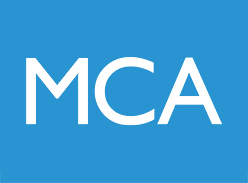 QUALITY IMPROVEMENT OPPURTUNITIES FOR JUNIOR DOCTORS!I am one of the new quality improvement fellows, also a junior doctor. We are trying to improve(!) junior doctors’ involvement in the STH QI programmes.We have reserved spaces on the 2 day QI course for junior doctors; it is free, and excellent!!Following this I’ll be offering project support sessions to enable you to achieve your QI goals!The dates are: 13 & 14 September18 & 19 October15 & 16 November13 & 14 December	The website is: http://www.sheffieldmca.org.uk/the-two-day-courseMy email address is: claire.cruikshanks@sth.nhs.ukPlease get in touch about this or any other QI needs